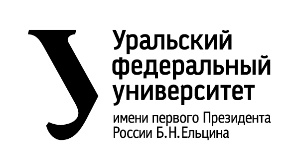 ОТЧЕТо проектной работепо теме: Игра-симулятор ИТ-компаниипо дисциплине: Проектный практикумКоманда: TorchesЕкатеринбург2022ВведениеIT-технологии все больше начинают доминировать в любой сфере деятельности современного общества: начиная с онлайн-торговли и заканчивая приложениями, контролирующими качества нашего сна. Заинтересованность людей в использовании удобных десктопных или мобильных приложений в своих целях всё больше и больше растет. Благодаря своей портативности, они позволяют людям получать желаемую информацию в любое время и в любом месте. Разработка приложений – одно из важнейших направлений в сфере IT-технологий. Чтобы создать собственный продукт не обязательно иметь рядом с собой команду опытных людей. Каждый человек, получив понимание того, как разрабатываются подобные продукты, может создать что-то своё, начиная с веб-сайтов и веб-сервисов, заканчивая играми и приложениями. Однако отсутствие опыта разработки и осознания, как всё устроено, останавливает пользователей от того, чтобы самим попробовать себя в роли разработчика IT-продуктов.Использование образовательных игр позволяет решить эту проблему. Каждый человек может приобрести подобное приложение и в процессе его прохождения познакомиться с интересующей его темой, при этом не боясь потерпеть неудачу, а даже наоборот – получить удовольствие. Рынок уже имеет примеры игр, которые симулируют процесс разработки IT-продуктов, однако у них нет прямой образовательной цели, они все в первую очередь направлены на развлечение пользователя.Актуальность данной работы заключается в том, чтобы, учитывая образовательную потребность аудитории, создать продукт, который мог бы её удовлетворить, при этом позволив игроку параллельно отдохнуть и развлечься, не тратя свое время на изучение новых для него терминов, технологий и процессов. Продукт также позволит игроку почувствовать себя не только в роли разработчика IT-продуктов, но и в роли предпринимателя, решающего обыденные проблемы в своей компании.Целью данной работы является разработка собственной образовательной игры, симулирующей процесс разработки IT-продуктов на примере создания сайтов и игр, включающих в себя такие механики, как создание произвольных продуктов, анализ востребованных продуктов, открытие и выбор технологий в процессе разработки, просмотр статистики, а также взятие и погашение кредита.Исходя из поставленной цели, в работе определены следующие задачи:– 	Изучить то, на какие сферы игры обращают внимание разработчики при создании новых продуктов;– 	Проанализировать существующие аналоги на наличие преимуществ и недостатков;– 	Спроектировать прототип собственного продукта, учитывая потребности аудитории;–		Разработать данный продукт; Подготовить продукт к презентации и представить его.КомандаФер Андрей Вадимович РИ-110941 – тимлидМесилов Андрей Денисович РИ-110942 – геймдизайнерВахонина Анастасия Сергеевна РИ-110930 – дизайнерСледнев Михаил Павлович РИ-110949 – программистСадыков Артём Маратович РИ-110936 – программистЦелевая аудиторияДля определения целевой аудитории мы использовали методику 5W Марка Шеррингтона. Это наиболее распространенный способ определения целевой аудитории и психологических характеристик, которыми обладают потенциальные потребители. Сегментация рынка проводится по 5 вопросам:Что? (What?) – сегментация по типу товара: что вы предлагаете потребительской группе? какие товары/услуги?–	Мы предлагаем образовательную игру, позволяющую ознакомиться с процессом создания IT-продуктов (игры и веб-сайты), а также почувствовать себя в роли IT-предпринимателя, решающего возникающие задачи и проблемы.Кто? (Who?) – сегментация по типу потребителя: кто приобретает товар/услугу? какой пол, геоположение, возраст?–	Исходя из опроса, проведенного среди людей (друзья, знакомые, родственники), а также из собранных данных по мировой статистике о том, люди какого возраста чаще всего интересуется темой разработки собственных IT-продуктов, мы выявили, что нашей целевой аудиторией является молодёжь в возрасте от 16 до 21 лет, заинтересованная IT-предпринимательством.Почему? (Why?) – сегментация по типу мотивации к совершению покупки и потребления: какова потребность или мотивация клиента? какую проблему решает товар/услуга?–	Исходя из собранных данных по мировой статистике о том, что препятствует людям при желании разрабатывать собственные проекты, мы выяснили, что у большинства людей нет четкого представления и достаточных знаний о том, как IT-проекты разрабатываются, выпускаются и поддерживаются. Наш продукт позволяет пользователю получить эти знания в игровой форме.Когда? (When?) – сегментация, по ситуации в которой приобретается продукт: когда потребители хотят приобрести товар/услугу?–	Наш продукт потребитель сможет использовать, когда заинтересуется темой создания собственных IT-продуктов. Несмотря на то, что игра не является полноценным симулятором разработки подобных IT-проектов, её механики направлены на обучение потребителя всем этапам разработки и реализации продукта. Аркадная составляющая игры позволит пользователю еще сильнее увлечься темой IT-разработки.Где? (Where?) – сегментация по месту покупок: в каком месте происходит принятие решения о покупке и сама покупка? – имеются ввиду точки контакта с клиентом, где можно повлиять на решение.–	Исходя из собранных данных по мировой статистике о том, как люди чаще всего находят и скачивают приложения, мы выявили, что наша точка контакта с клиентом – это сетевые магазины игр (Epic Games Store, Steam, Gamefly).Календарный план проектаНазвание проекта: TorchesРуководитель проекта: Колмогорцева Ирина СергеевнаТаблица 1 – Календарный планОпределение проблемыМы воспользовались рядом эффективных способов выявления основных проблем покупателя:  Изучили отзывы и рецензии пользователей на игры-аналоги;Проанализировали конкурентов, самостоятельно ознакомившись с их решениями;Проанализировали поисковые запросы.Рассмотрев и обобщив данную информацию, мы выявили проблему – отсутствие на рынке такого продукта, который смог бы покрыть одновременно все желания пользователя, а именно: интересный геймплей, низкий порог вхождения и образовательная составляющая, которая могла бы обучать пользователя в процессе игры новым для него темам.Подходы к решению проблемыДля определения более подходящего решения поставленной проблемы в текущих условия наша команда расставила приоритеты среди пунктов, которые мы реализовали в нашем продукте:Богатый геймплей, включающий в себя множество механик, которые могут заинтересовать игрока при прохождении игры. Например:-  Получение прибыли и опыта за разработку продукта, которые можно направить на исследование новых технологий для создания более сложных и качественных продуктов; - Анализ аудитории на предмет востребованных в данный момент продуктов, приносящих более высокую прибыль, чем произвольные продукты; - Выбор специализации, тематики и целевой аудитории при разработке продукта.Образовательная цель, обучающая пользователя в процессе игры новым способам создания, разработки и выпуска продуктов, новой терминологией и этапами разработки таких продуктов. А также позволяющая игроку познакомится с вопросами, которые решает менеджер IT-проекта на всех этапах его реализации.Реализм, выражающийся в более точном финансовом администрировании проекта, в частности, суммы, которые уходят на его разработку, поддержание, и прибыль, получаемую после выпуска продукта. Также, реализм при создании проектов, проявляющийся в наличии и выборе команды, распределение ролей, назначение задач и дедлайнов для них.Сюжетный компонент, представляющий собой историю, через которую проходит игрок в процессе игры, а также его позитивная и негативная концовка.Расставив приоритеты подобным образом, мы смогли добиться более грамотного и упорядоченного подхода на этапе проектирования нашего проекта.Геймплей был вынесен на первое место за свою важность в играх любого жанра. Именно развитый геймплей в первую очередь привлекает игрока продолжить проходить игру дальше. Образовательная цель позволяет игроку в процессе игры получать новые для себя знания, что, учитывая тематику нашего продукта, является очень важным параметром.Реализм вынесен на третье место из-за сложности его реализации и возможного нагромождения игры теми механиками, которые будут негативно сказываться на общем представлении продукта, из-за возросшего порога вхождения и безынтересной функциональности.Сюжет был поставлен на последнее место в приоритетах из-за отсутствия глобальной цели его серьезно развивать в играх жанра «Симулятор».Таким образом, были рассмотрены все возможные варианты подхода к решению проблемы отсутствия игры-симулятора, которая могла бы удовлетворить все потребности целевой аудитории, и в результате анализа ценности каждого пункта, был выбран лучший вариант.Анализ аналоговПри анализе аналогов нашего продукта мы обнаружили четыре конкурента, продукты которых, также как и наш, реализуют симулятор разработки IT-проектов.В результате анализа продуктов-аналогов мы выявили, что наш продукт обладает несколькими преимуществами, которые выделяют наш проект среди остальных и обеспечивают его актуальность. Отсутствие многоплатформенности – один из главных недостатков нашего продукта на данный момент, поскольку выпуск мобильной версии продукта позволил бы значительно увеличить нашу потенциальную целевую аудиторию, а также сделал бы продукт доступнее. Однако, недостаток времени в рамках проектного практикума – главная проблема, которая остановила нас от создания мобильной версии. Реализация многоплатформенности – одна из основных задач нашего продукта в будущем.Требования к продукту и к MVPСтек для разработки Межплатформенная среда разработки компьютерных игр – UnityОнлайн-сервис для разработки интерфейсов и прототипирования – FigmaВеб-сервис для хостинга IT-проектов и их совместной разработки – GitHubОблачная программа для управления проектами – TrelloПрототипированиеПервый прототип главного меню: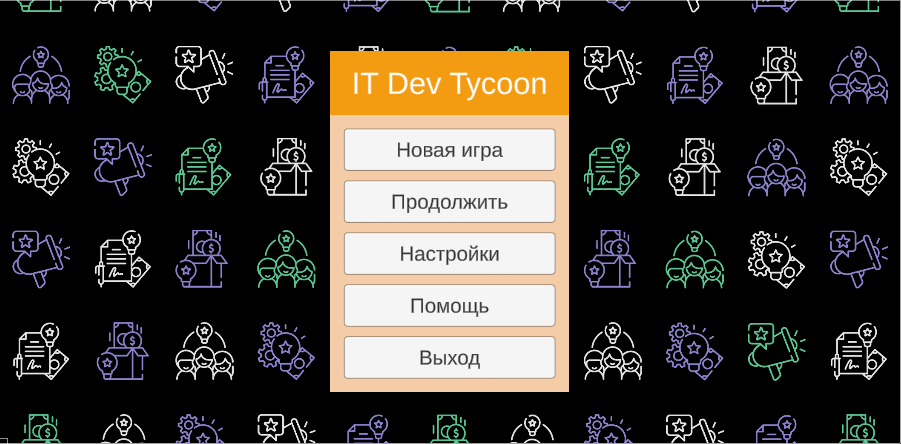 Первый прототип меню помощи: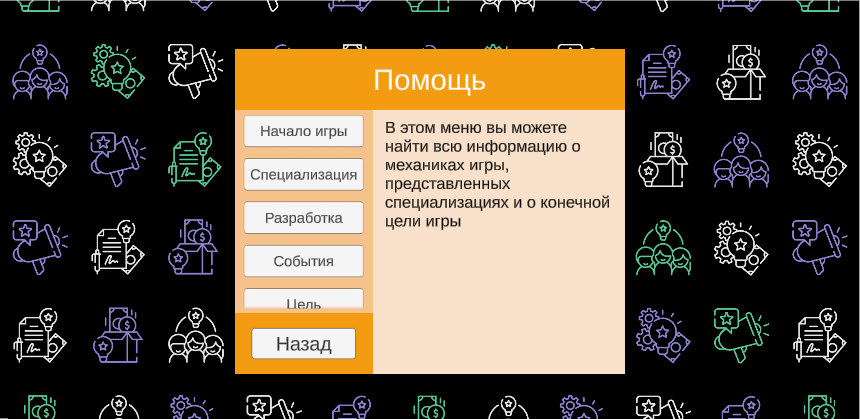 Первый прототип сцены создания новой игры: 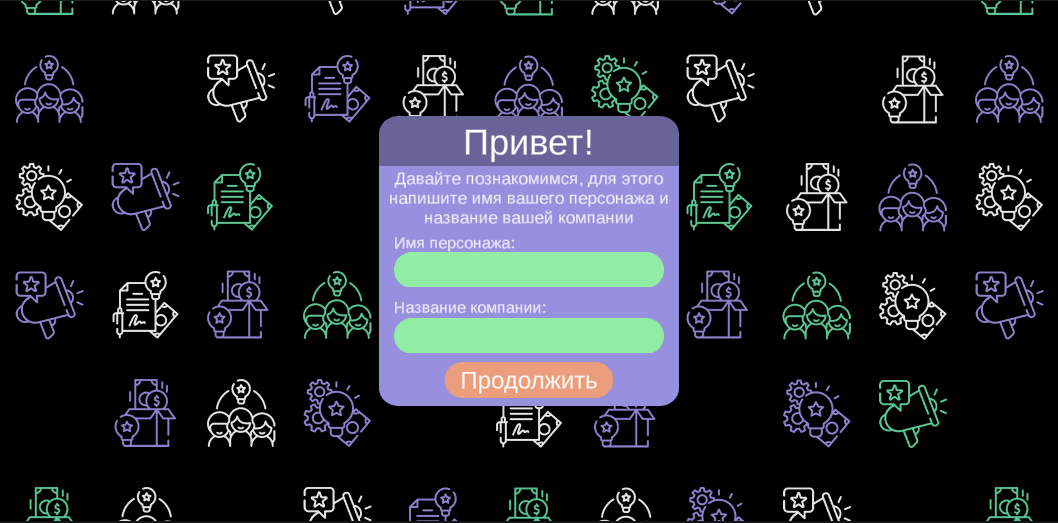 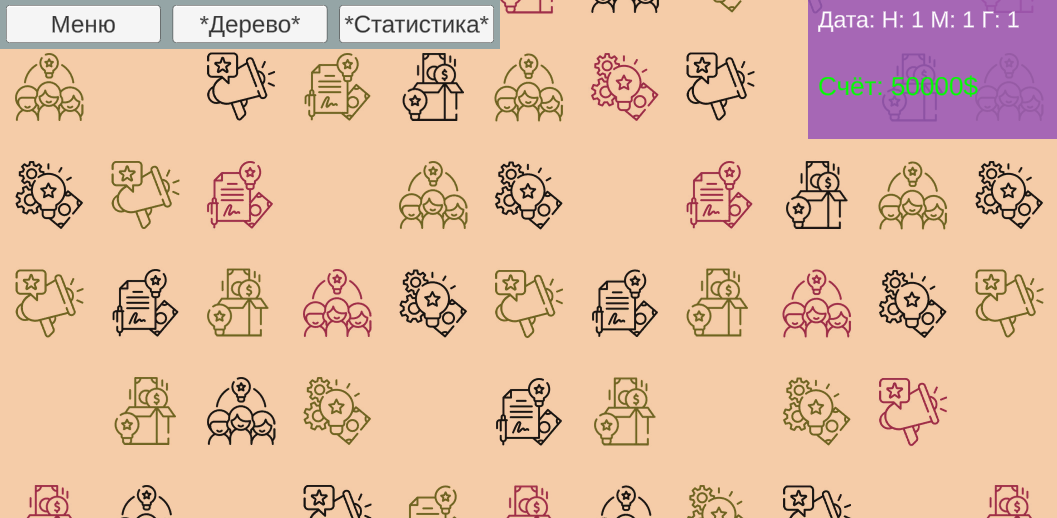 Первый прототип панели игры:Первые прототипы элементов графического интерфейса и меню создания нового продукта: 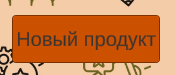 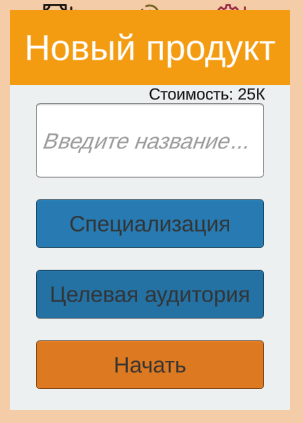 Первые прототипы панелей выборов параметров нового продукта: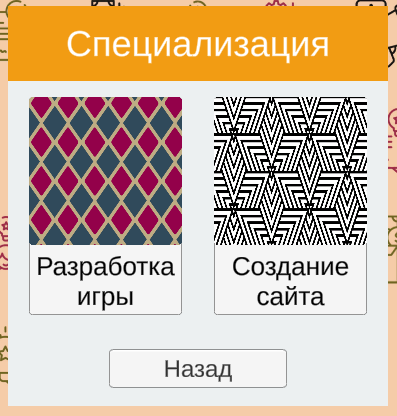 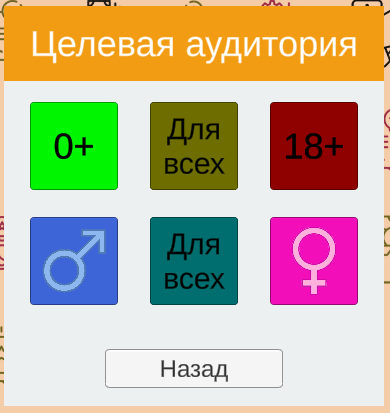 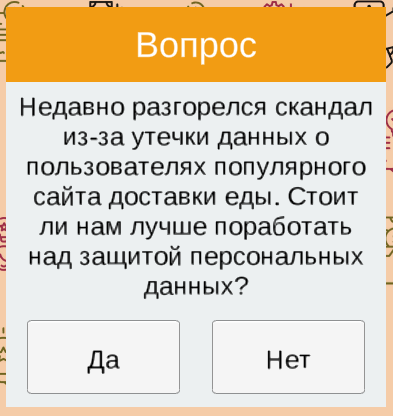 Первый прототип панели вопроса, задаваемого игроку:Разработка системыАлгоритм игры:Игрока при входе в игру встречает главное меню, из которого он, путем нажатия соответствующих кнопок, может начать новую игру, продолжить существующую, зайти в меню помощи и настроек, а также выйти из игры;В панели настроек игрок может выбрать, будет ли он проходить обучение в начале новой игры;В панели помощи игрок может ознакомится с описанием всех игровых механик игры;При начале новой игры, игроку будет предложено ввести имя его персонажа и название компании;На следующем этапе игрок перейдет на главную игровую сцену, где будут происходить основная часть событий игры;В соответствии с выбранным в настройках параметром, игроку будет предложено пройти обучение;При нажатии на ПКМ игрок сможет выбрать параметры новой игры и начать её разработку;Первый этап разработки продукта заключается в выборе игроком на каждой новой игровой неделе тех технологий из определенной категории, которые ему доступны на данный момент;Второй этап разработки заключается в ответе на один дополнительный вопрос, имеющий два варианта ответа, один из которых негативно повлияет на общую прибыльность продукта, а второй – позитивно;Третий этап разработки – выбор формы выпуска продукта, в зависимости от которой игроку по-разному будет начисляться прибыль за выпущенный продукт;Помимо денежной прибыли, за выпуск продукта игрок будет получать еще и опыт, который можно использовать на исследование новых технологий;В специальной сцене игрок сможет найти дерево технологий, смоделированное по возрастанию уровня сложности этих технологий. Игрок сможет исследовать новую технологию при наличии достаточного количества денежных средств и опыта, а также, если будет исследована предыдущая технология по списку;В сцене статистики игрок сможет ознакомиться со статистикой всех выпущенных им продуктов. Статистика каждого продукта содержит в себе его название, выбранный размер, специализация, целевая аудитория и общая прибыль с общими затратами на производство;Каждую игровой месяц у игрока будет отниматься определенная денежная сумма на поддержку компании; В меню банка игрок сможет выбрать один из трёх предложенных ему кредитов на выбор. Каждый кредит берется на 12 месяцев с указанным ежемесячным платежом;При анализе желаемых продуктов, начнётся процесс анализа, результат которого будет представлен игроку в виде списка случайно выбранных 5 продуктов с заданными параметрами из существующего списка из 108 вариантов;При выборе разработки желаемого продукта, параметры и технологии будут выбраны автоматически в соответствии с теми, что были указаны в результате анализа; В процессе разработки желаемого продукта, игроку не будет предлагаться выбирать технологии, но дополнительный вопрос перед выпуском продукта, будет задан;Игрок проигрывает при достижении денежного счёта компании ниже -100000 внутриигровой валютыИгрок побеждает при исследовании всех технологий в соответствующем дереве;После окончания игры, игрок сможет либо выйти в главное меню, либо продолжить играть дальше (только при победе).ЗаключениеВ результате проектной работы на основе данных, полученных после анализа целевой аудитории и продуктов-аналогов, был создан продукт, решающий поставленную проблему, а именно – игра-симулятор IT-предпринимательства “IT Dev Tycoon”.Несмотря на развитость на сегодняшний день рынка IT-продуктов, в частности компьютерных и мобильных игр, большинство выпускаемых продуктов не содержат в себе цель обучить игрока чему-то новому. Это может быть обусловлено направленностью игр в первую очередь на сферу развлечений, в которой нет места продуктам с высоким порогом вхождения в плане необходимых знаний и продуктам, долго и нудно рассказывающим о чем-то новом.Однако это не означает, что игра вовсе не может содержать в себе образовательную составляющую. На рынке есть примеры продуктов, которые при наличии хорошей развлекательной части, содержат также и элементы обучения игрока. Например, Microsoft Flight Simulator. Игра помимо симуляции управления авиационной техникой, также знакомит игрока с терминологией этой сферы и объясняет физические процессы, лежащие в основе аэродинамики и воздухоплавания.Наш продукт не стал исключением, он тоже параллельно своей развлекающей цели, позволяет пользователю ознакомиться с новой для него тематикой разработки IT-проектов. Помимо этого, еще одним преимуществом нашего продукта является невысокий порог вхождения в игру. Потенциальному пользователю совсем необязательно иметь обширные знания в области IT и разработке программных продуктов, чтобы самому стать виртуальным IT-предпринимателем, а удобный дизайн сделает процесс игры еще более удобным и приятным. К недостаткам нашего продукта можно отнести отсутствие мультиплатформенности и визуальной составляющей игры (изображение модельки игрока и офиса с сотрудниками, выполняющими свои задачи). Также недостатком продукта можно назвать узкий круг тех проблем и вопросов, который решает игрок в нашем продукте в сравнении с тем количеством задач, которые решает настоящий IT-предприниматель.Целью данной работы являлась разработка собственной образовательной игры, симулирующей процесс разработки IT-продуктов на примере создания сайтов и игр с использованием механик выбора параметров будущего продукта, анализа целевой аудитории на наличие желаемых продуктов, а также с механикой дерева технологий.Исходя из поставленной проблемы, в работе были определены и решены следующие задачи: – Для изучения того, на какие сферы игры обращают внимание разработчики при создании новых продуктов, нами были изучены и проанализированы статьи и учебная литература по созданию компьютерных игр;– 	Были проанализированы 4 игры-аналога, реализующих симулятор разработки IT-продуктов, в результате чего были выделены требования к нашему решению, а также его преимущества и недостатки;– 	Учитывая выделенные потребности аудитории, был спроектирован собственный прототип игры и разработан полноценный алгоритм игры;–		На основе проанализированной версии прототипа, был разработан готовый продукт на движке Unity. При этом была изучена документация выбранной платформы;–		Было проведено тестирование, продукт регулярно совершенствовался и дорабатывался. После выполнения остальных поставленных задач, продукт был подготовлен к презентации и представлен на защите.Таким образом, все цели и задачи были полностью выполнены и освещены в процессе реализации проекта.В качестве следующих этапов разработки нашего продукта можно выявить несколько пунктов:– 	Тестирование продукта на реальных пользователях;– 	Доработка игрового баланса в соответствии с выявленными проблемами во время тестирования;– 	Создание новых специализаций и тематик продуктов;–		Добавление визуальной составляющей в игру;–		Добавление возможности нанимать сотрудников, выполняющих определенные задачи в соответствии с их специализацией и навыками;–		Добавление в игру компаний-конкурентов, создающих собственные продукты, которые будут соревноваться с продуктами игрока в привлеченной целевой аудиторией по параметрам качества и стоимостиСПИСОК ИСПОЛЬЗОВАННЫХ МАТЕРИАЛОВ– 	Документация платформы Unity – https://docs.unity3d.com/ru/530/Manual/– 	Статья об основных компонентах компьютерных игр – https://habr.com/ru/post/188372/– 	Рекомендованная экспертами книга “Unity и C#. Геймдев от идеи до реализации” – https://www.litres.ru/dzheremi-gibson-bond/unity-i-s-geymdev-ot-idei-do-realizacii-pdf-64085991/– Инструмент для подбора цветовой палитры – https://mycolor.space/– Видеокурс по Figma – https://www.youtube.com/watch?v=g6rQFP9zCAMПРИЛОЖЕНИЕ АСписок ссылок на инструменты, использованные в процессе разработки:– 	Репозиторий проекта на GitHub – https://github.com/Torches-Team/IT-Dev-Tycoon– 	Дизайн-макеты проекта на Figma – https://www.figma.com/files/team/1106811513250026371/IT-Dev-Tycoon?fuid=961539018360685247– 	Доска проекта в Trello – https://trello.com/b/JqLemWJW/it-dev-tycoon#№НазваниеОтветственныйДлительностьДата началаВременные рамки проектаВременные рамки проектаВременные рамки проектаВременные рамки проектаВременные рамки проектаВременные рамки проектаВременные рамки проектаВременные рамки проектаВременные рамки проектаВременные рамки проектаВременные рамки проектаВременные рамки проектаВременные рамки проектаВременные рамки проекта№НазваниеОтветственныйДлительностьДата начала1234567891011121314АнализАнализАнализАнализАнализАнализАнализАнализАнализАнализАнализАнализАнализАнализАнализАнализАнализАнализАнализ1.1Определение проблемыФер А.В.2 недели16.031.2Выявление целевой аудиторииСледнев М.П.2 недели16.031.3Конкретизация проблемыВахонина А.С.2 недели16.031.4Подходы к решению проблемыМесилов А.Д.2 недели16.031.5Анализ аналоговСадыков А.М.2 недели16.031.6Определение платформы и стека для продуктаМесилов А.Д1 неделя21.031.7Формулирование требований к MVP продуктаФер А.В.1 неделя21.031.8Определение платформы и стека для MVPСледнев М.П. 1 неделя 23.031.9Формулировка целиФер А.В.1 неделя23.031.10Формулирование требований к продуктуФер А.В.1 неделя25.031.11Определение задачФер А.В.1 неделя25.03ПодготовкаПодготовкаПодготовкаПодготовкаПодготовкаПодготовкаПодготовкаПодготовкаПодготовкаПодготовкаПодготовкаПодготовкаПодготовкаПодготовкаПодготовкаПодготовкаПодготовкаПодготовкаПодготовка2.1Установка платформы и изучение её основного функционалаМесилов А.Д, Садыков А.М, Следнев М.П. 1 неделя28.032.2Изучение UX/UI дизайна в выбранной платформеВахонина А.С.1 неделя28.03ПроектированиеПроектированиеПроектированиеПроектированиеПроектированиеПроектированиеПроектированиеПроектированиеПроектированиеПроектированиеПроектированиеПроектированиеПроектированиеПроектированиеПроектированиеПроектированиеПроектированиеПроектированиеПроектирование3.1Разработка подробной модели геймплеяМесилов А.Д.2 недели4.043.2Разработка прототипа интерфейса и дизайн-макетовВахонина А.С.2 недели4.043.3Создание математической модели для игрыСадыков А.М.2 недели4.043.4Составление таблицы комбинацийСледнев М.П.2 недели4.043.5Сочинение текста вопросов, внутриигровых технологий и комбинаций желаемых продуктовФер А.В.2 недели4.04РазработкаРазработкаРазработкаРазработкаРазработкаРазработкаРазработкаРазработкаРазработкаРазработкаРазработкаРазработкаРазработкаРазработкаРазработкаРазработкаРазработкаРазработкаРазработка4.1Создание игровых сцен, панелей и написание кода для взаимодействия с ними Следнев М.П.2 недели11.044.2Реализация механики создания продукта и выбора параметровСадыков А.М.2 недели11.044.3Создание первоначального дизайн-макета игры в Figma Вахонина А.С.2 недели11.044.4Разработка новых игровых механикМесилов А.Д.3 недели11.044.5Разработка модели дерева технологий и администрирование проектаФер А.В.3 недели11.044.6Внедрение первоначального дизайна в игру Вахонина А.С.2 недели25.044.7Реализация механики дерева технологийСледнев М.П.2 недели25.044.8Реализация механики просмотра статистики продуктаСадыков А.М.2 недели25.044.9Доработка существующих игровых механик, добавление анимации Месилов А.Д.3 недели03.054.10Подготовка MVP продукта, создание презентации и предзащитаФер А.В.3 недели03.054.11Отрисовка иконок, доработка дизайна и внедрение его в проектВахонина А.С.2 недели11.054.12Реализация механик анализа желаемых продуктов и кредитовСледнев М.П.2 недели11.054.13Реализация механики создания желаемых продуктовСадыков А.М.2 недели11.05ВнедрениеВнедрениеВнедрениеВнедрениеВнедрениеВнедрениеВнедрениеВнедрениеВнедрениеВнедрениеВнедрениеВнедрениеВнедрениеВнедрениеВнедрениеВнедрениеВнедрениеВнедрениеВнедрение5.1Оформление MVPФер А.В.1 неделя24.055.2Написание отчета Фер А.В.2 недели31.055.3Оформление презентацииФер А.В.1 неделя13.06Защита проекта18.06 - 21.06ПродуктОбразовательная составляющаяНизкий порог вхожденияБольшое кол-во внутриигровых механикНесколько специализацийМногоплат-форменностьIT Dev Tycoon (наш продукт)++++–Game Dev Tycoon–++–+Startup Company––++–Mad Game Tycoon––+––Office Story–+–+–Требования для MVPТребования для MVPТребования для MVP№ТребованиеПунктОсновные компоненты пользовательского интерфейса игрыОсновные компоненты пользовательского интерфейса игры1.1Сцена главного меню, сцена создания нового продукта и главная игровая сценаГеймплей1.2Интерактивные компоненты взаимодействия на каждой сцене (кнопки, ползунки)ГеймплейБазовые механики игрыБазовые механики игры2.1Внутриигровое время в виде (неделя/месяц/год)Геймплей2.2Внутриигровой денежный счёт игрока Геймплей2.3Задание изначальных параметров игрыГеймплейВыбор параметров нового продуктаВыбор параметров нового продукта3.1Ввод названия нового продуктаРеализм3.2Механика выбора размера проектаРеализм3.3Механика выбора специализацииРеализм3.4Механика выбора целевой аудиторииРеализмПроцесс разработки нового продуктаПроцесс разработки нового продукта4.1Расход денег на создание нового продукта в зависимости от выбранного размера проектаРеализм4.2Задание игроку определенного количества вопросов в зависимости от выбранного размера проекта и целевой аудиторииГеймплейВыпуск нового продуктаВыпуск нового продукта5.1Механика выбора формы реализации продукта и получение прибыли в соответствии с этим выборомРеализмКонец игрыКонец игры6.1Победа в игре при достижении определенного денежного счёта Сюжет6.2Проигрыш в игре при достижении определенного отрицательного денежного счётаСюжетДизайн игрыДизайн игры7.1Создание примитивного дизайна игры для панелей, фона и интерактивных элементов интерфейсаГеймплейТребования для продуктаТребования для продуктаТребования для продукта№ТребованиеПунктОсновные компоненты пользовательского интерфейса игрыОсновные компоненты пользовательского интерфейса игры1.1Сцена главного меню, сцена создания нового продукта и главная игровая сценаГеймплей1.2Интерактивные компоненты взаимодействия на каждой сцене (кнопки, ползунки)Геймплей1.3Сцена статистики и сцена дерева технологийГеймплейБазовые механики игрыБазовые механики игры2.1Внутриигровое время в виде (неделя/месяц/год)Геймплей2.2Внутриигровой денежный счёт и счёт опыта игрока Геймплей2.3Задание изначальных параметров игрыГеймплейВыбор параметров нового продуктаВыбор параметров нового продукта3.1Ввод названия нового продуктаРеализм3.2Механика выбора размера проектаРеализм3.3Механика выбора специализацииРеализм3.4Механика выбора тематикиРеализм3.5Механика выбора целевой аудиторииРеализмПроцесс разработки нового продуктаПроцесс разработки нового продукта4.1Расход денег на создание нового продукта в зависимости от выбранного размера проектаРеализм4.2Выбор игроком каждую неделю технологий в определенной категорииГеймплей4.3Задание игроку дополнительного вопроса в зависимости от выбранной целевой аудиторииРеализмВыпуск нового продуктаВыпуск нового продукта5.1Механика выбора формы реализации продукта и получение прибыли в соответствии с этим выборомРеализмКонец игрыКонец игры6.1Победа в игре при открытии всех технологий в деревеСюжет6.2Проигрыш в игре при достижении определенного отрицательного денежного счётаСюжетДизайн игрыДизайн игры7.1Создание полноценного удобного дизайна для всех элементов графического интерфейса в игреГеймплей7.2Отрисовка иконок целевой аудитории и тематики проектаГеймплей7.3Анимирование графического интерфейсаГеймплейСтатистикаСтатистика8.1Реализация просмотра статистики выпущенного продукта в специальной сценеГеймплейДерево технологийДерево технологий9.1Разработанный макет дерева технологийГеймплей9.2Механика открытия новых технологий при наличии достаточного денежного счёта и очков опытаГеймплей9.3Переключение специализации ГеймплейАнализ желаемых продуктовАнализ желаемых продуктов10.1Механика анализа желаемых продуктов Реализм10.2Выбор случайных продуктов из списка востребованных продуктов и отображение их в специальном окнеГеймплей10.3Переключение между представленными продуктами и выбор продукта для разработкиГеймплей10.4Автоматическая подстановка требований из выбранного желаемого продукта на всех этапах выбораГеймплейДополнительные механики игрыДополнительные механики игры11.1Реализация панели банка, взятия и погашения кредитаРеализм11.2Возможность регулировать течение времени игрыГеймплей